Schedule for peer supporters’ training, January 15-17, 2024
Room : Mare building, 3rd floor, ELU ala (LIFE area)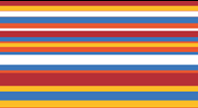 JANURAY 15, 10.00-14.00Getting to know each other International Club Internationalisation in Tallinn University Support system for international students Peer Supporters’ main tasks and useful links and materials for international studentsSystem of studiesUniversity Campus tourJANURAY 16, 10.00-13.00Communication training:Welcoming behavioursEffective questioningListening skillsSelf-assertivenessJANURAY 17, 10.00-16.00Intercultural communication, Cultural awareness and stereotypes – case studiesSpring semester start and orientation (January 29  - February 4, 2024)14.00 – 16.00 Joint lunch